INDICAÇÃO Nº 1198/2019Assunto: Solicita ao Sr. Prefeito Municipal a manutenção de calçada por toda Av. Alexandre José Barbosa, Jardim São Luiz II, conforme especifica.Senhor Presidente,INDICO ao Sr. Prefeito Municipal, nos termos do Regimento Interno desta Casa de Leis, que se digne V. Ex.ª determinar ao setor competente da Administração, que providencie a manutenção de calçada por toda Av. Alexandre José Barbosa, Jardim São Luiz II.                        Tendo o exposto, espera-se que seja executado com urgência.SALA DAS SESSÕES, 27 de agosto de 2019.Willian SoaresVereador – Vice-Presidente – SD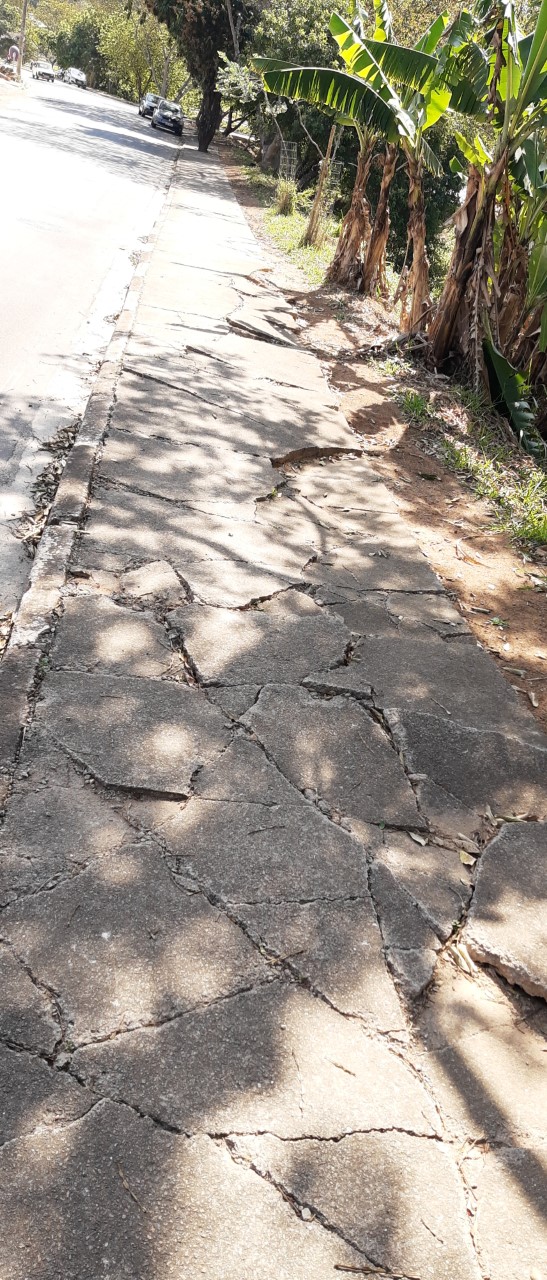 